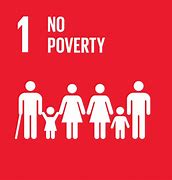 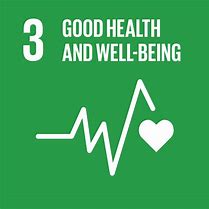 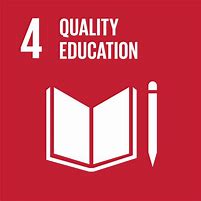 Report on the Visit to Tumshangilieni MtotoIntroductionTumshangilieni Mtoto (Shangilia) is a non-profit organisation founded in 1994 by the late Kenyan actress Anne Wanjugu to rescue, care for and rehabilitate abandoned children. Currently, Shangilia provides 137 children with a home at Kibagare in Nairobi, and supports another 57 children from the local community – the Kibagare and Kangemi Bottomline slums – bringing the total to 194 children. In addition, Shangilia sponsors 62 secondary school students, of which 34 are girls and 28 are boys, who have passed their national exams by 300 marks and above.Our GSL Team consists of the following students:Niamh Malenge-Page (Group Leader)Malayka Makanda (Business Ideator)Justin Mwandiki Otto (Treasurer)Alpha-Sarah Kahara (Event Organiser)ChallengesShangilia’s greatest challenges are:Child abandonment by their parents (community)Demands from the children to trace their parentsFinancial burden of caring for 194 children and dependence on well-wishersTraumatic backgrounds of children especially those raised on the streets and those that have suffered traumatic events (alcoholic and abusive parents).Shangilia receives some funding from the German non-profit organisation, Shangilia Germany, but is required to raise Kes. 4.5 million locally for consumables including:Foodstuffs (rice, green grams, beans, maize flour, sugar, tea leaves, cooking fat and saltHygiene products (bathing soap, sanitary pads, detergents and cleaning materials)StationeryWhen our GSL Team visited Shangilia, we were informed that the current funding shortfall is approx. Kes. 1.5 million, which the Rusinga School community is welcome to raise in order to improve the lives of these vulnerable children. Specific costs that the Rusinga School community can help to raise funds for includes:Nutritious foods (milk, eggs, meats…) and special treats (chapati, juice, chips…)Theatre training and costumesDetergents and bathing soapsClothing (uniforms including fleeces, bathing sandals)In addition, there are specific activities that the children of Rusinga School can be involved at Tumshangilieni Mtoto including organizing debates and sports competitions, and volunteer to build a sense of community.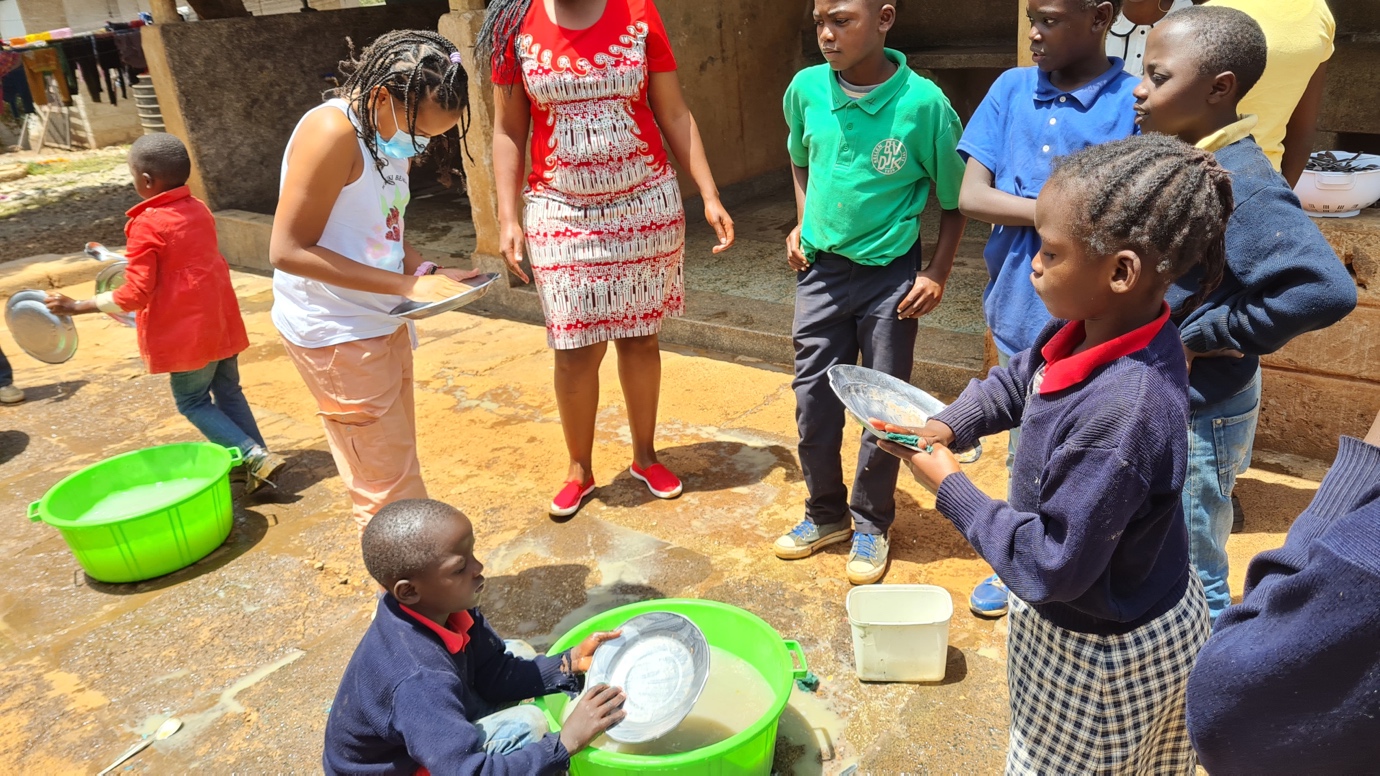 ProposalOur GSL Team needs the support of the Rusinga School community to help raise funding for some of these challenges:ConclusionOur GSL Team is required to raise funding to meet some of these needs by 1 May 2023. Considering that the time is short, our Team can only select and focus on a few of these needs based on priority. Therefore, we decided to select detergents, bathing soaps and sandals because we felt that they would support Shangilia in the most effective way. Our GSL Team is planning to raise funding to buy a supply of these items to last a whole year (12 months), which brings it to a grand total of Kes. 178,100.We are planning to raise this amount through various ways including:bake sales including one that we are planning to hold at school from 19-21 April 2023fundraising activities involving both students and parents in the final week of April 2023future fundraising and outreach activities involving the Rusinga School community throughout the year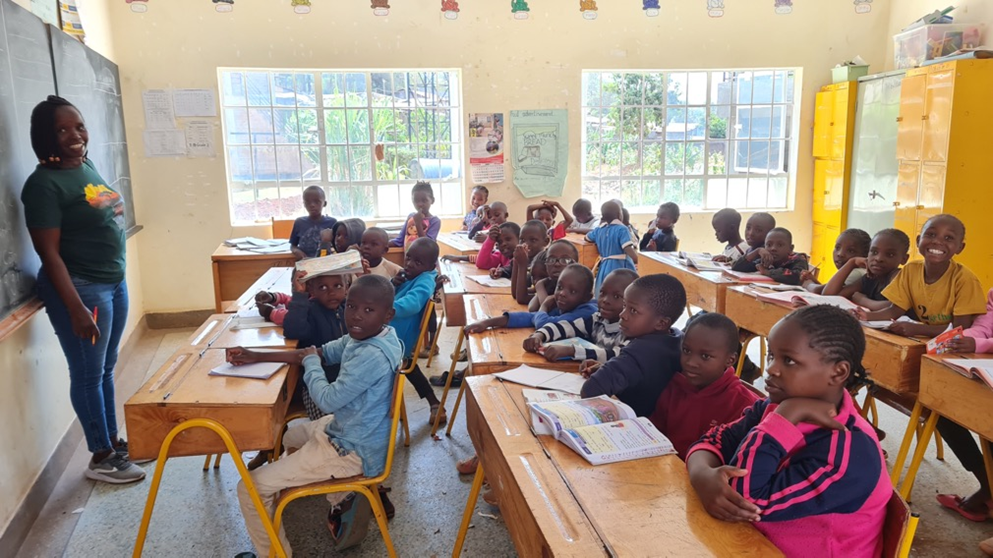 School FundraiserFundraising @ School & on Loresho WhatsApp GroupFlyersIn our fundraising stages we sent flyers to both our schools’ parents and our small communities WhatsApp group which were both willing to support Tumshangilieni.As we haven’t summed up all the money we have made, we do know it will certainly be able to help the 137 kids in Tumshangilieni in the sanitary aspect so for a whole year they will not need anymore. The items we are fundraising for them are detergent, bathing soap and sandals but we are simply asking parents for their money only. We have requested for Mental Health Counsellors which could dedicate their time in one or two weekends, we have already agreed with our school counsellor to do so. We have also started a toys and clothes drive which we haven’t fully organised but are planning to do so as soon as possible.These are some of the flyers we sent out to parents and our communities WhatsApp group::  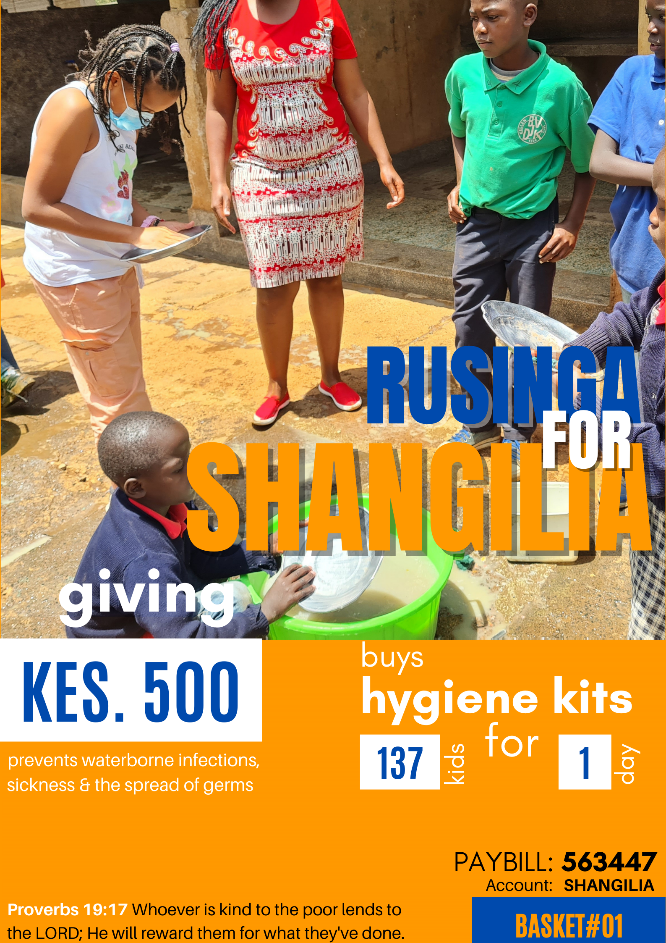 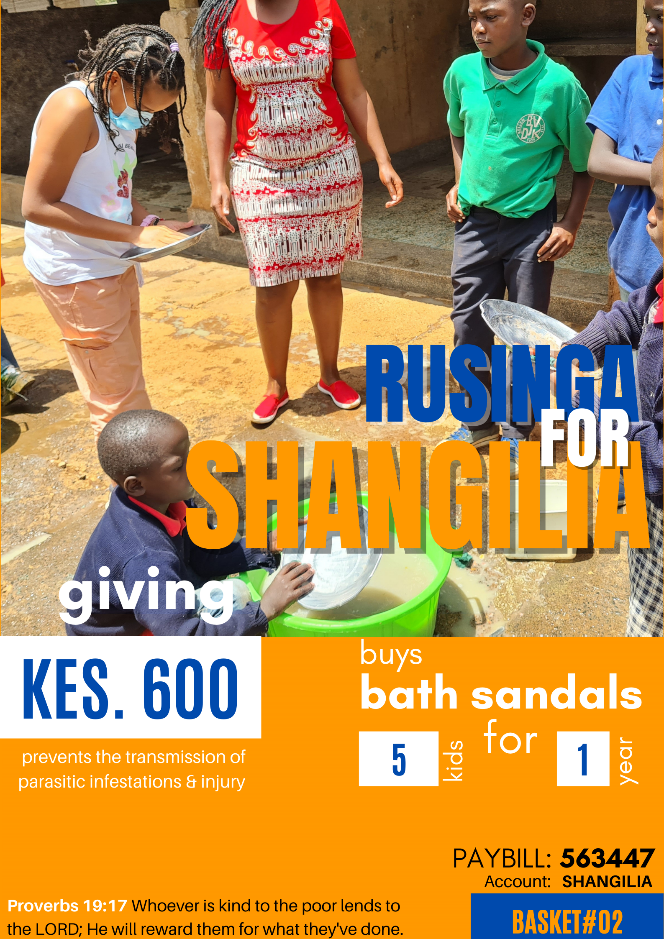 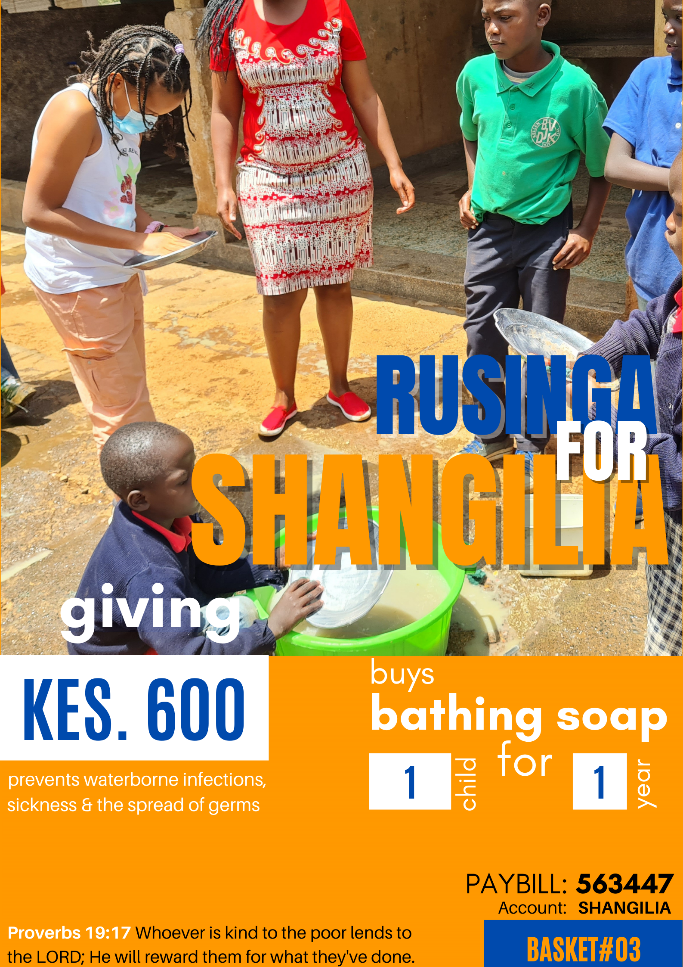 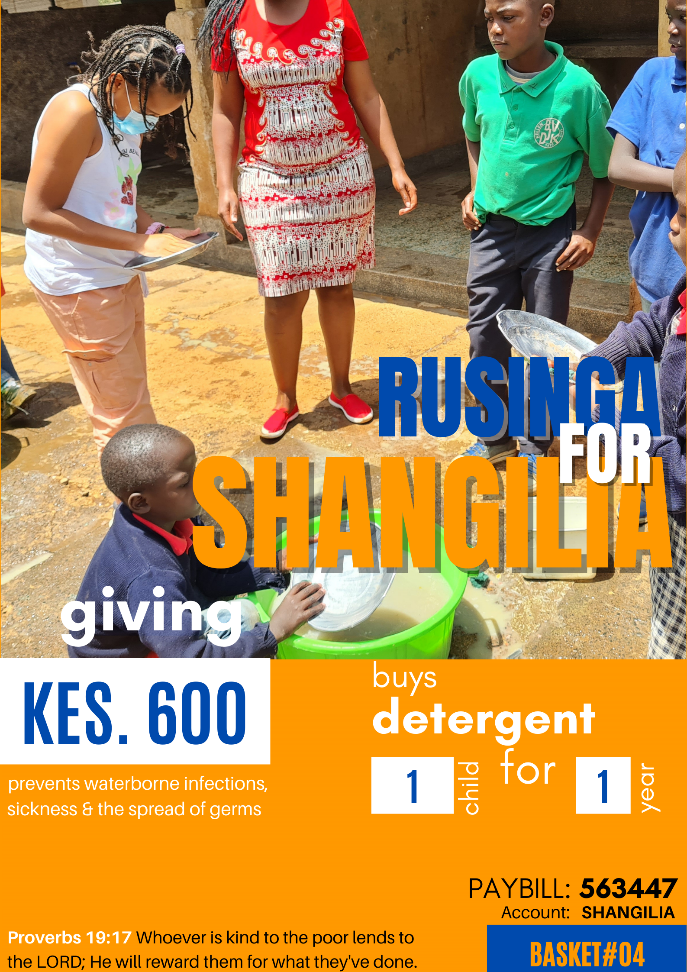 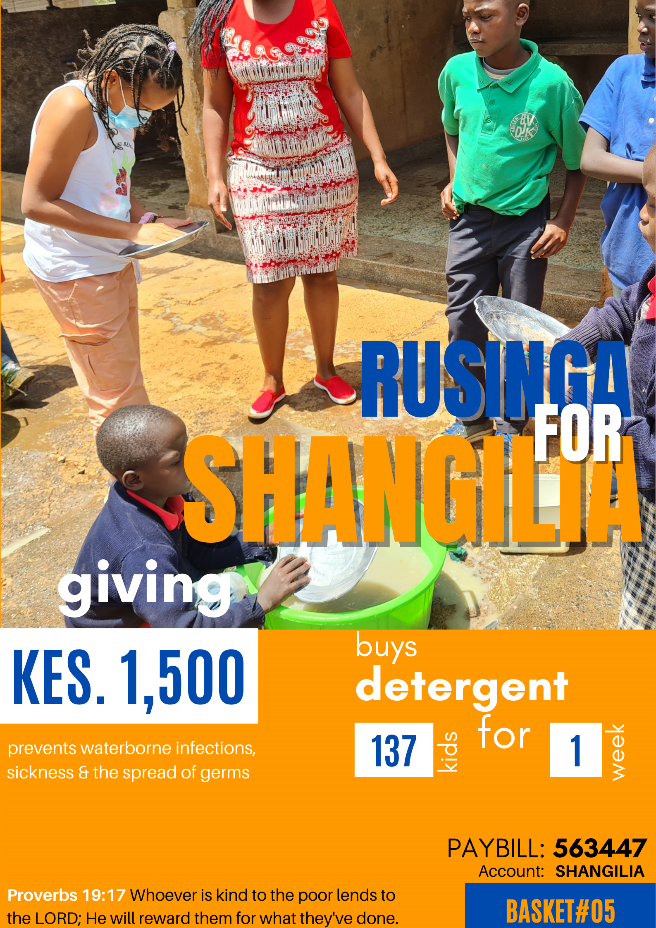 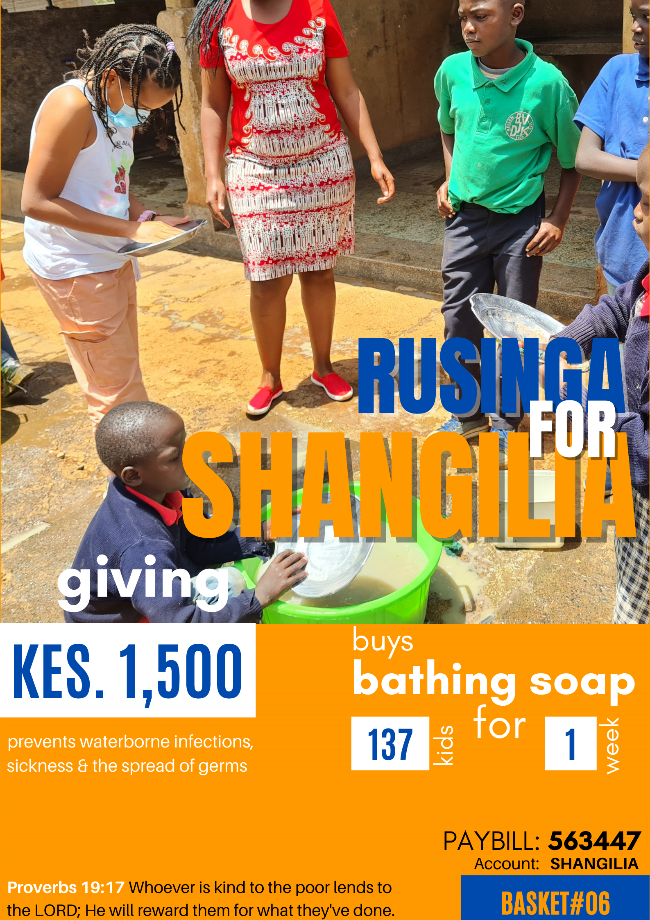 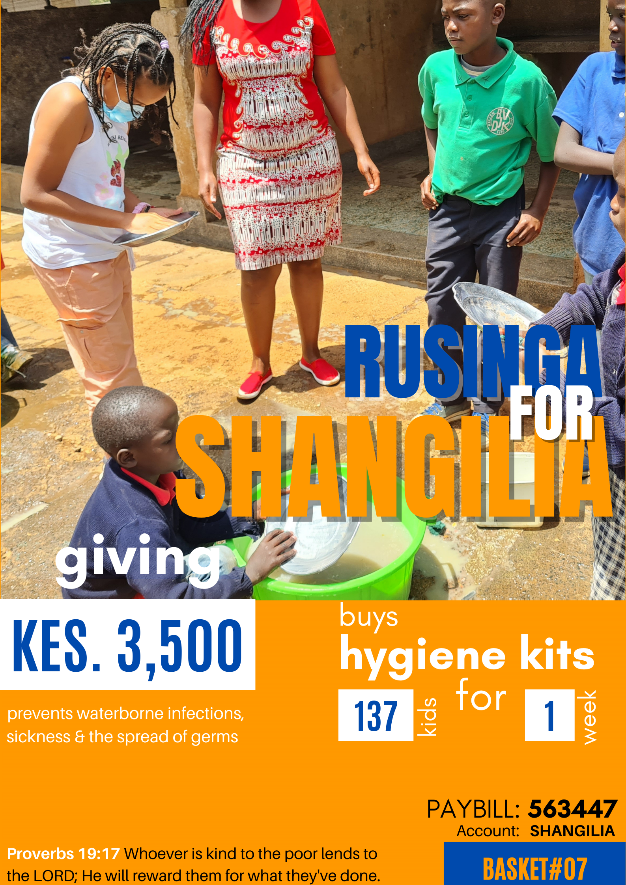 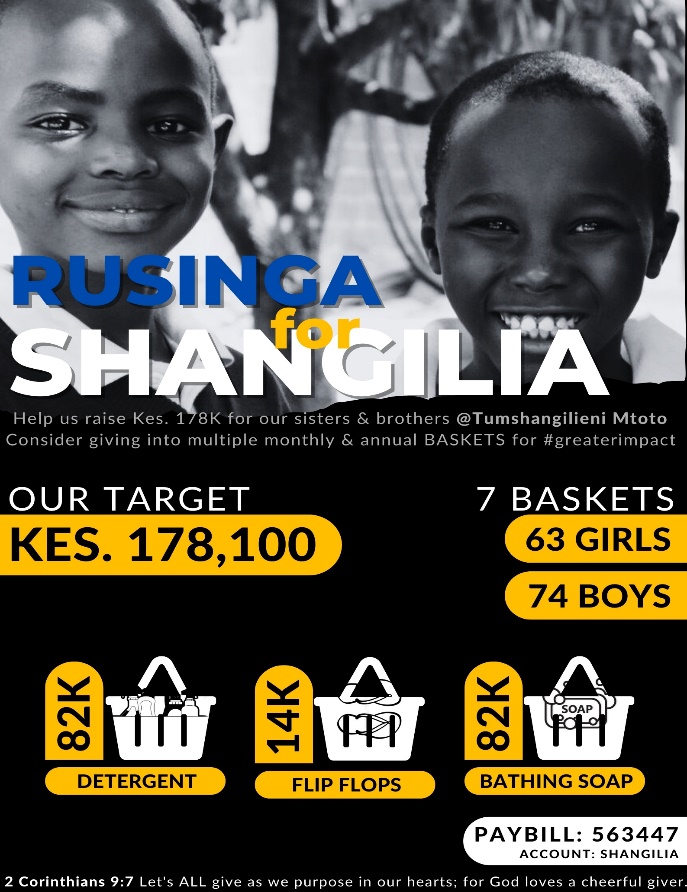 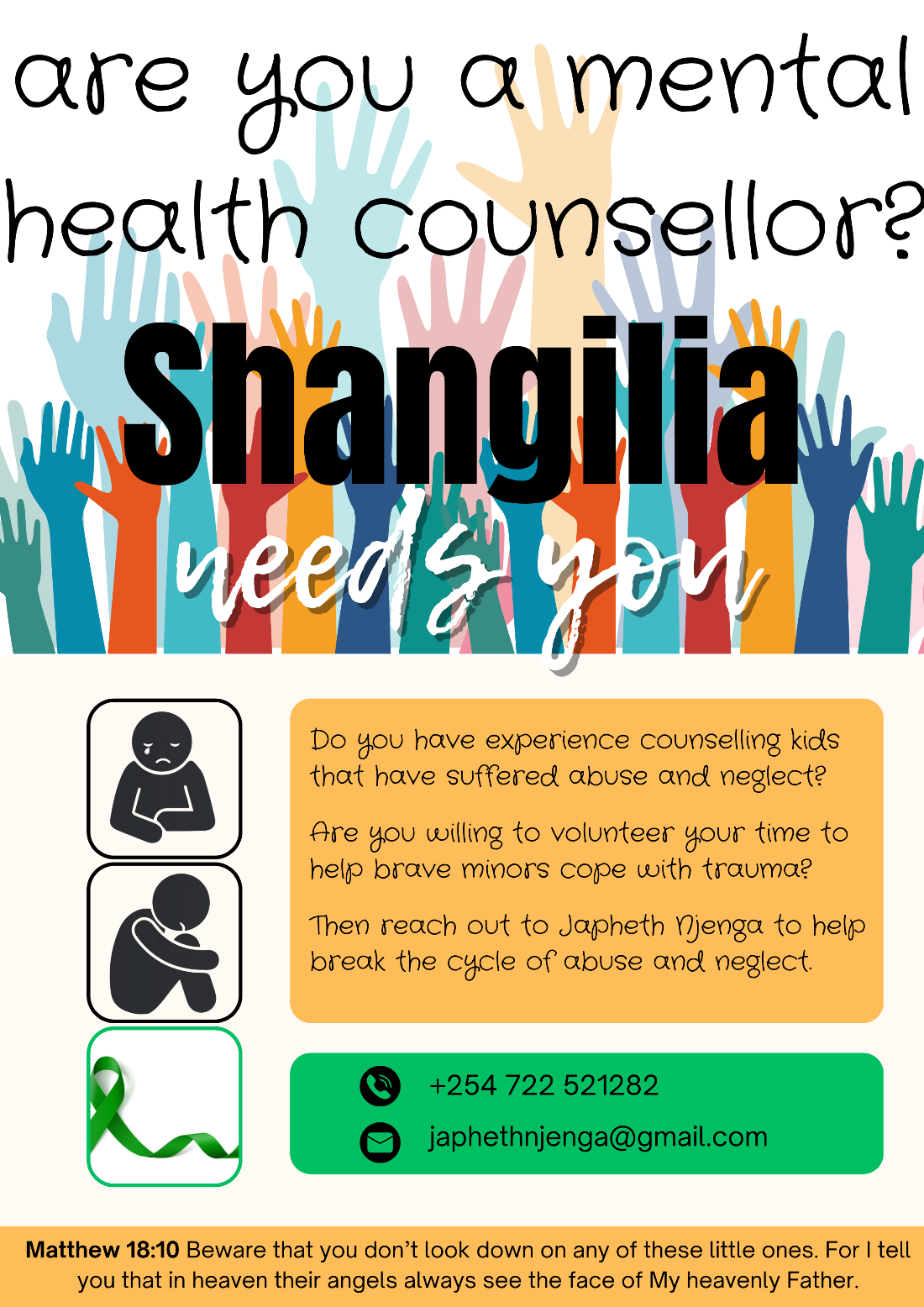 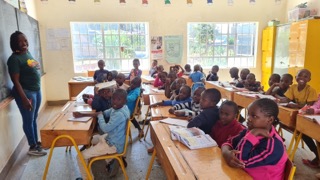 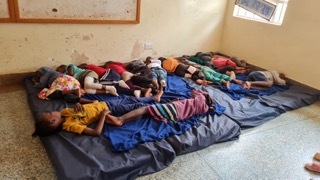 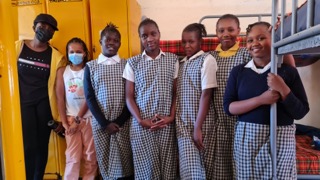 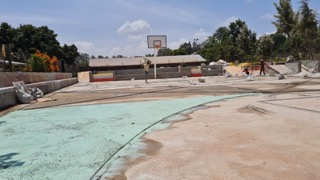 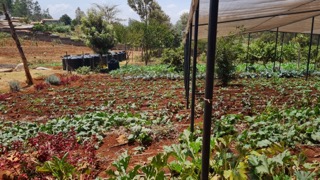 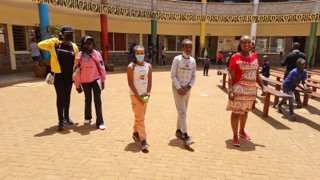 Need# ChildrenPrice (Kes.)Frequency AnnuallyTotal CostMilk per 50ml1946208242,112Beef per 50g1942052201,760Chicken per 50g1942052201,760Egg per unit1941552151,320Detergents per 250g137501282,200Bathing soap per piece137501282,200Bathing sandals per pair137100113,700School fleeces per unit1941,0001194,000Theatre costumes501,000150,000Grand Total1,224,752Need# ChildrenPrice (Kes.)Frequency AnnuallyTotal CostDetergents per 250g137501282,200Bathing soap per piece137501282,200Bathing sandals per pair137100113,700Grand Total178,100